．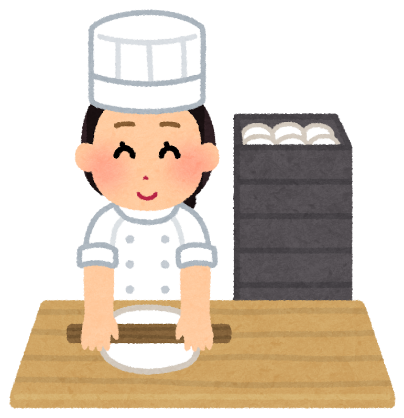 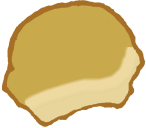 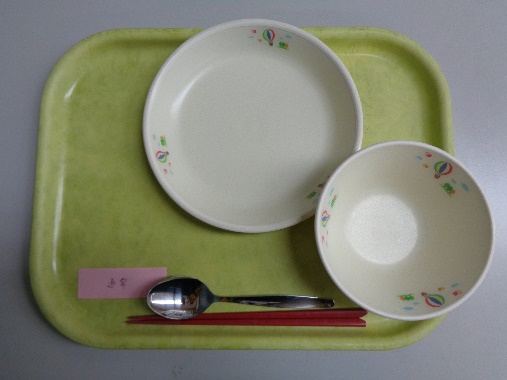 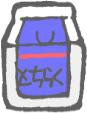 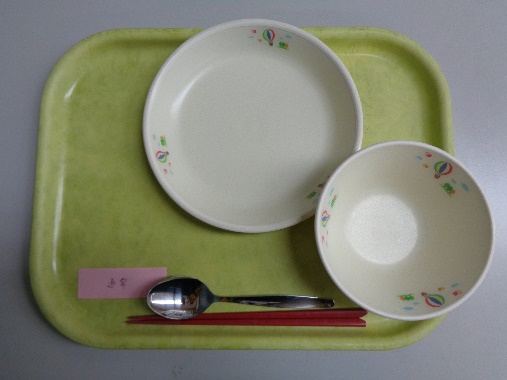 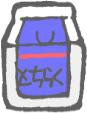 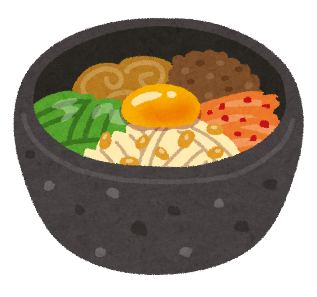 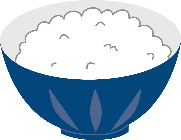 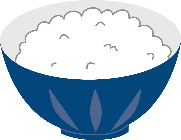 